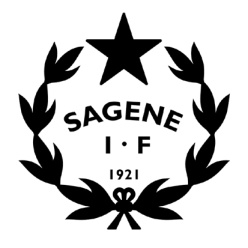 Tid: 		20. juni 2019 kl. 18- 20Sted:		KlubbhusetInviterte:	Alle avdelingsledere Frafall: 		Sykkel, tennis, bryting, Bandy (kom siste 30 min) SAKSLISTEÅpning av møtetGodkjenning av innkallingen.Vedlegg: Innkalling LG- møte 20.06.2019.Vedtak: Innkallingen godkjennes uten anmerkninger. Godkjenning av protokoll forrige LG- møte. Vedlegg: Protokoll LG- møte 23.05.2019.Vedtak: Protokollen godkjennes uten anmerkninger.  VedtakssakerFotball og Id- fest – EvalueringVedtak: Ledergruppa hadde følgende tilbakemeldinger: Overordnet et bra arrangement med mange deltakere både samlet og fra målgruppa. Opplegg for allidrett fungerte bra, men må markedsføres tidligere. Aktivitetene var en suksess. Ansvarsfordelingen blant hjelperne var litt for vag. Vaktene må informere bedre om hva som skjer. Det var litt for lite mat. Det forsvant for mye utstyr. Dugnad Tons of Rock – Mangler 90 vakter, praktisk info (Kurt)Vedtak: Avdelingene skal ta en runde til meg masing/ pushing med følgende fokus: All praktisk info er lagt ut på sageneif.noOppgavene vi har er lette og enkle. Gratis dagspass til festivalen etter endt vakt. Avdelinger som har ungdommer over 18 år som vil være vaktvikarer gir beskjed om dette til Kurt. Etter skoletid ordning 5.- 10. klasse – Støtte Bufdir (vedlagt), Modell og personell (Vedlagt)Vedtak: Ledergruppa stilte seg bak den foreslåtte modellen. Øvrige innspill: Klubben bør be foreldre som har ungdom på tiltaket om å hjelpe til på aktiviteten en dag pr halvår. Det bør sendes ut informasjon til alle skolene og til alle FAUene. Avdelinger i Sagene IF som satser på rekruttering av ungdom bør diskutere hvordan de kan bruke dette tiltaket i sin rekruttering. Allidrett for ungdom – Organisering og markedsføring (Pak)Vedtak: Navneforslaget «Sagene Core» vedtas. Rekrutteringsleder skal sørge for at opplegget er på plass og klart til markedsføring før sommerferien. Vi skal booke oss inn på møter hos alle ungdomskoler og videregående skoler i bydelen for å markedsføre tiltaket. Allidrett/ turn 6- 8 år – Organisering og markedsføring (Pak) Vedtak: Det skal startes opp en allidrett/ turngruppe for 6- 8 åringer i Bjølsenhallen øvre på torsdag kl. 16.30- 18 fom skolestart. Gruppa skal ha både allidrett og turn i navnet, og skal ledes av en trener med bakgrunn fra turn. Avdelingene som ønsker å rekruttere fra denne gruppa, må selv ta initiativ overfor rekrutteringsleder.  Åpne idrettsskoler høst 2019 – Plan for markedsføring (Pak)Vedtak: Følgende skoler har oppstart første uka av september 2019: Fotballskolen, innebandyskolen, landhockeyskolen og bryteskolen. Flyers til samtlige skoler er klare, bortsett fra bryting sin. Alle flyers vil bli publisert på våre nettsider og markedsført i sosial medier ila sommeren. Rekrutteringsleder vil også booke oss inn på høstens oppstartsmøter med foreldrene til alle nye 1. klassinger på samtlige skoler, her vil avdelingene bli bedt om å stille med folk. Utdeling av flyers er avdelingenes ansvar. Vi har ungdommer i klubben som kan hjelpe til med dette mot noe betaling, avdelinger som ønsker dette må ta kontakt med rekrutteringsleder snarest. Alle barn som starter på en av våre åpne idrettsskoler får en T- skjorte og en «Velkommen til Sagene IF brosjyre», avdelingene får dette av Pak ved forespørsel.Trenings- og arrangementstider innendørs 2019/2020 – Ønsker/ behov (runde 2) Vedtak: Følgende nye behov kom fram på møtet: Rugby: Liten endring i Bjølsenhallen øvre - Søndager kl. 16- 17 juniorer og kl. 17- 19 seniorer.Innebandy: Ønsker seg mandager kl. 17.- 18.30 og tirsdag kl. 18- 19.30 i Bjølsenhallen øvre. Futsal: Det er et ønske at vi bruker all tid satt av til futsal i Bjølsenhallen øvre selv, det betyr at fotball må melde på nok lag i seriespillet.  Norway cup skal ha overnatting på Bjølsen skole – Forespørsel om dugnad (vedlagt)Vedtak: Ragnhild Dahl (Quidditch) tar på seg å være leder/ organisator for dugnaden og for kioskdriften, men kan ikke selv være tilstede på alle vaktene.Det skal settes opp en vaktliste med oversikt over alle vaktene som sendes ut til avdelingene så raskt som mulig, avdelingene får tid ut uke 26 med å gi en tilbakemelding på hvor mange vakter de kan dekke.  OrienteringssakerSommeren 2019 – Anlegg og aktivitet.Vaktliste klubbhus og Bjølsenhallen 2019/2020 (med alle endringer).Klubbhuset – Et års befaring (Vedlagt)Regnskapsrapport pr. 31. mai 2019. (ikke ferdig, sendes ut når klar)Rapport utestående fordringer - Overordnet. Rapport ubetalte medlems- og treningsavgifter – Individnivå. (Du må være logget inn på Google konto)Kartleggingsskjema avdelingene.Avviksrapportering HMS – Avdelingslederne ble oppfordret til å melde inn avvik.Vedtaksprotokoll ledergruppa – Oppfølging av vedtak. Styrets arbeid – les innkallinger og protokoller her. MØTEPLAN:SAKER FREMOVER:Oppfølging av utbyggingen av Voldsløkka sør - høringssvar. Kriseplan for Sagene IF – forslag fra rugby, ses i sammenheng med HMS og anti- doping planen. GDPR – nye personvernregler i Sagene IF. Rehabilitering av tennisbanene på Voldsløkka - drift. Orra- rutinerRevidert sportslig plan100- års jubileumMøteUkedagDatoTidspunktStedMøte ledergruppaTorsdag20.06.201918:00KlubbhusetMøte ledergruppaTorsdag29.08.201918:00KlubbhusetMøte ledergruppaTorsdag26.09.201918:00KlubbhusetMøte ledergruppaTorsdag24.10.201918:00KlubbhusetMøte ledergruppaTorsdag28.11.201918:00KlubbhusetStyremøte + julebordTorsdag12.12.201918:00Klubbhuset